ПРАВИТЕЛЬСТВО РОССИЙСКОЙ ФЕДЕРАЦИИПОСТАНОВЛЕНИЕот 29 апреля 2013 г. N 380ОБ УТВЕРЖДЕНИИ ПОЛОЖЕНИЯО МЕРАХ ПО СОХРАНЕНИЮ ВОДНЫХ БИОЛОГИЧЕСКИХ РЕСУРСОВИ СРЕДЫ ИХ ОБИТАНИЯВ соответствии с частью 3 статьи 50 Федерального закона "О рыболовстве и сохранении водных биологических ресурсов" Правительство Российской Федерации постановляет:Утвердить прилагаемое Положение о мерах по сохранению водных биологических ресурсов и среды их обитания.Председатель ПравительстваРоссийской ФедерацииД.МЕДВЕДЕВУтвержденопостановлением ПравительстваРоссийской Федерацииот 29 апреля 2013 г. N 380ПОЛОЖЕНИЕО МЕРАХ ПО СОХРАНЕНИЮ ВОДНЫХ БИОЛОГИЧЕСКИХ РЕСУРСОВИ СРЕДЫ ИХ ОБИТАНИЯ1. Настоящее Положение определяет меры по сохранению водных биологических ресурсов (далее - биоресурсы) и среды их обитания, применяемые при территориальном планировании, градостроительном зонировании, планировке территории, архитектурно-строительном проектировании, строительстве, реконструкции, капитальном ремонте объектов капитального строительства, внедрении новых технологических процессов и осуществлении иной деятельности (далее - планируемая деятельность), оказывающей прямое или косвенное воздействие на биоресурсы и среду их обитания (далее - меры по сохранению биоресурсов и среды их обитания), а также порядок их осуществления.2. Мерами по сохранению биоресурсов и среды их обитания являются:а) отображение в документах территориального планирования, градостроительного зонирования и документации по планировке территорий границ зон с особыми условиями использования территорий (водоохранных и рыбоохранных зон, рыбохозяйственных заповедных зон) с указанием ограничений их использования;б) оценка воздействия планируемой деятельности на биоресурсы и среду их обитания;в) производственный экологический контроль за влиянием осуществляемой деятельности на состояние биоресурсов и среды их обитания;г) предупреждение и устранение загрязнений водных объектов рыбохозяйственного значения, соблюдение нормативов качества воды и требований к водному режиму таких водных объектов;д) установка эффективных рыбозащитных сооружений в целях предотвращения попадания биоресурсов в водозаборные сооружения и оборудование гидротехнических сооружений рыбопропускными сооружениями в случае, если планируемая деятельность связана с забором воды из водного объекта рыбохозяйственного значения и (или) строительством и эксплуатацией гидротехнических сооружений;е) выполнение условий и ограничений планируемой деятельности, необходимых для предупреждения или уменьшения негативного воздействия на биоресурсы и среду их обитания (условий забора воды и отведения сточных вод, выполнения работ в водоохранных, рыбоохранных и рыбохозяйственных заповедных зонах, а также ограничений по срокам и способам производства работ на акватории и других условий), исходя из биологических особенностей биоресурсов (сроков и мест их зимовки, нереста и размножения, нагула и массовых миграций);ж) определение последствий негативного воздействия планируемой деятельности на состояние биоресурсов и среды их обитания и разработка мероприятий по устранению последствий негативного воздействия на состояние биоресурсов и среды их обитания, направленных на восстановление их нарушенного состояния, по методике, утверждаемой Федеральным агентством по рыболовству, в случае невозможности предотвращения негативного воздействия;з) проведение мероприятий по устранению последствий негативного воздействия на состояние биоресурсов и среды их обитания посредством искусственного воспроизводства, акклиматизации биоресурсов или рыбохозяйственной мелиорации водных объектов, в том числе создания новых, расширения или модернизации существующих производственных мощностей, обеспечивающих выполнение таких мероприятий.3. Меры по сохранению биоресурсов и среды их обитания, предусмотренные подпунктом "а" пункта 2 настоящего Положения, осуществляются органами государственной власти Российской Федерации, органами государственной власти субъектов Российской Федерации и органами местного самоуправления в соответствии с законодательством о градостроительной деятельности при подготовке документов территориального планирования, градостроительного зонирования и документации по планировке территорий.4. При архитектурно-строительном проектировании, а также планировании внедрения новых технологических процессов и осуществления иной деятельности, которая может оказать прямое или косвенное воздействие на биоресурсы и среду их обитания, юридические и физические лица, в том числе индивидуальные предприниматели, обеспечивают предусмотренную подпунктом "б" пункта 2 настоящего Положения оценку воздействия планируемой деятельности на биоресурсы и среду их обитания, требования к материалам которой устанавливаются в соответствии с пунктом 3 статьи 32 Федерального закона "Об охране окружающей среды".5. При установлении по результатам оценки воздействия планируемой деятельности на биоресурсы и среду их обитания, указанной в подпункте "б" пункта 2 настоящего Положения, прямого или косвенного негативного воздействия планируемой деятельности на состояние биоресурсов и среды их обитания юридические и физические лица, в том числе индивидуальные предприниматели, предусматривают в проектной документации, а также документации, обосновывающей внедрение новых технологических процессов и осуществление иной деятельности, которая может оказать негативное воздействие на биоресурсы и среду их обитания, осуществление мер по сохранению биоресурсов и среды их обитания, предусмотренных подпунктами "в" - "з" пункта 2 настоящего Положения.6. При строительстве, реконструкции, капитальном ремонте объектов капитального строительства, внедрении новых технологических процессов и осуществлении иной деятельности, оказывающей прямое или косвенное негативное воздействие на биоресурсы и среду их обитания, юридические и физические лица, в том числе индивидуальные предприниматели, обеспечивают выполнение мер по сохранению биоресурсов и среды их обитания, предусмотренных в документации в соответствии с пунктом 5 настоящего Положения.7. Мероприятия по устранению последствий негативного воздействия на состояние биоресурсов и среды их обитания, предусмотренные подпунктом "з" пункта 2 настоящего Положения (включая содержание и эксплуатацию указанных в этом подпункте производственных мощностей), осуществляются юридическими и физическими лицами, в том числе индивидуальными предпринимателями, в полном объеме до прекращения такого воздействия на биоресурсы и среду их обитания за счет собственных средств самостоятельно или с привлечением на договорной основе юридических лиц и индивидуальных предпринимателей, осуществляющих искусственное воспроизводство, акклиматизацию биоресурсов и рыбохозяйственную мелиорацию водных объектов.Мероприятия по устранению последствий негативного воздействия планируемой деятельности на состояние биоресурсов и среды их обитания посредством искусственного воспроизводства биоресурсов осуществляются в порядке, устанавливаемом в соответствии с частью 7 статьи 45 Федерального закона "О рыболовстве и сохранении водных биологических ресурсов".Мероприятия по устранению последствий негативного воздействия планируемой деятельности на состояние биоресурсов и среды их обитания посредством акклиматизации биоресурсов осуществляются в соответствии с частью 2 статьи 46 Федерального закона "О рыболовстве и сохранении водных биологических ресурсов".Мероприятия по устранению последствий негативного воздействия планируемой деятельности на состояние биоресурсов и среды их обитания посредством рыбохозяйственной мелиорации водных объектов осуществляются в порядке, устанавливаемом в соответствии с частью 2 статьи 44 Федерального закона "О рыболовстве и сохранении водных биологических ресурсов".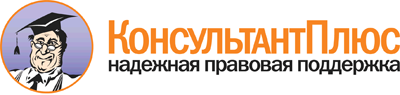 Постановление Правительства РФ от 29.04.2013 N 380
"Об утверждении Положения о мерах по сохранению водных биологических ресурсов и среды их обитания"Документ предоставлен КонсультантПлюс

www.consultant.ru

